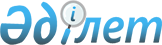 Об образовании избирательных участков по Шетскому районуРешение акима Шетского района Карагандинской области от 15 декабря 2023 года № 06. Зарегистрировано Департаментом юстиции Карагандинской области 20 декабря 2023 года № 6535-09
      В соответствии с Конституционным Законом Республики Казахстан "О выборах в Республике Казахстан" аким Шетского района РЕШИЛ:
      1. Образовать избирательные участки по Шетскому району согласно приложению к настоящему решению.
      2. Признать утратившими силу решения акима Шетского района согласно приложению 2 к настоящему решению.
      3. Контроль за исполнением настоящего решения возложить на руководителя аппарата акима Шетского района Толеукулова Н.М.
      4. Настоящее решение вводится в действие со дня его первого официального опубликования.
      "СОГЛАСОВАНО" 
      с террриториальной
      избирательной комиссией
      Шетского района Избирательные участки по Шетскому району Избирательный участок №728
      Центр: село Аксу – Аюлы, Отдел культуры, развития языков, физической культуры и спорта Шетского района, Коммунальное государственное казенное предприятие "Шетский районный культурно-досуговый центр".
      Границы: улица Шортанбай жырау №26, 28, 30, 32, 36, 38, 42, 44, 46, 48, 50, 52, 54, 56, 58, 60, 60а, 62, 64, 66, 68, 70, 72, 74, 76, 78, 80, 82, 84, 88, 90, 92, 94, 96, 98, 100, 101а, 102, 103, 103б, 104, 105, 106, 107, 108, 109, 110, 111, 112, 113, 115, 117, 119, 119а, 119б, 119в, 121, 125, 127, 121, 129, 133, 137, 135, 136, 142, 143, 145, 147, 149, 151, 153, 153а, 153б, 157, 157а, 161, 169, 169а, 169б, 167, 171, 173, 175, 177, 179, 181, 183, 185, 187, 189, 191, 193, 197, 198, 199, 201, 203, 205, 206, 207, 209, 209а, 213, 215, 217, 217б, 219, 221, 223, 223а, 225, 227, 229, 231, 233, 235, 235а, 236, 237, 241, 243, 247, 249, 251, 253, 255, 257, 259, 261, 261а, 265, 266, 267, 269 дома, улица Абая начиная с №10 до №28 дома, улица Жангутты би №27, 29, 31, 33, 35, 37, 37а, 43, 45, 47, 49, 51, 53, 55, 57, 59, 61, 61а, 62, 63, 63а, 64, 65, 66, 67, 68, 69, 70, 71, 72, 73, 73а, 74, 75, 76, 77, 78, 79, 80, 81, 82, 83, 84, 84а, 85, 85а, 86, 87, 88, 89, 90, 91, 92, 93, 94, 95, 96, 97, 98, 99, 100, 101, 102, 102а, 104, 105, 106, 107, 108, 109, 110, 110а, 112, 112а, 113, 114, 115, 116, 118, 118а, 120, 122, 124, 124а, 126, 128, 130, 132, 134 дома, улица Кулейменова №23, 24, 25, 26, 27, 28, 29, 30, 31, 32, 33, 34, 34а, 34б, 35, 36, 37, 38, 39, 40, 41, 42, 43, 44, 45, 46, 46а, 47, 48, 49, 50, 51, 52, 53, 54, 56, 57, 58, 59, 61, 61а, 62, 63, 63а, 65 дома, улица С.Сейфуллина №73, 75, 75б, 77, 81, 83б, 85, 87, 87а, 89, 90, 92, 93, 94, 95, 96, 97, 99, 100, 101, 102, 104, 105, 105а, 106, 107, 108, 109, 110, 111, 111а, 112, 113, 114, 115, 116, 117, 118, 119, 120, 121, 122, 123, 124, 125, 126, 127, 128, 128а, 129, 130, 132, 134, 136, 138, 140, 142, 144, 146, 147, 148, 148а, 148в, 148г, 150, 152, 154, 155, 156, 158, 160, 162, 164, 166, 168, 170, 172, 174, 176, 176а, 178, 180, 182, 184, 186, 188, 190, 192, 196, 200, 202, 203, 204, 204а, 206, 208, 210, 212, 214, 216, 218, 219, 220, 220а дома, улица Тлеулина №31, 33, 35, 37, 39, 41, 43, 45, 47, 47а, 49, 51, 52, 52б, 53, 53а, 53б, 53в, 53г, 54, 55, 56, 57, 58, 59, 60, 61, 62, 63, 64, 65, 66, 66а, 67, 68, 69, 71, 73, 74, 75, 76, 77, 77а, 78, 79, 80, 81, 82, 83, 84, 85, 86, 87, 89, 90, 91, 92, 93, 94, 95, 96, 98, 99, 101, 101а, 102, 103, 104, 105, 105а, 106, 107, 108, 109, 110, 111, 111а, 113, 119 дома, улица Жапакова №23а дом, улица Кумжон начиная с №1 до №14 дома, зимовка Караозек №8 дом. Избирательный участок №729
      Центр: село Аксу – Аюлы, Коммунальное государственное учреждение "Детско-юношеская спортивная школа села Аксу-Аюлы".
      Границы: улица Шортанбай жырау №1, 3, 4, 5, 6, 7, 8, 8а, 9, 9а, 11, 12, 13, 14, 14а, 15, 16, 17, 18, 19, 20, 20а, 21, 22, 23, 25, 27, 29, 31, 33, 33а, 35, 37, 39, 39а, 41, 43, 45, 47, 51, 53, 55, 57, 59, 59а, 61, 63, 63а, 65, 67, 69, 71, 75, 77, 81, 83, 85, 87, 91, 93, 95, 95б, 97, 99 дома, улица Абая №1, 1а, 2, 2а, 2б, 3, 4, 5, 6, 7, 8, 9 дома, улица Жанкутты би №1, 1а, 1б, 1в, 1г, 2, 2а, 2б, 3, 3а, 3б, 4, 5, 5а, 6, 7, 8, 9, 10, 11, 12, 12а, 14, 15, 15в, 16, 17, 18, 19, 20, 21, 23, 22, 24, 25, 26, 28, 30, 32, 34, 36, 38, 40, 42, 44, 46, 48, 50, 52, 54, 56, 58, 60 дома, улица Тлеулина №1, 2, 3, 4, 5, 6, 6а, 7, 8, 9, 10, 11, 12, 13, 14, 14а, 15, 16, 17, 20а, 21, 21а, 21б, 21г, 22, 23, 25, 25а, 26а, 27, 28, 29, 30, 34, 36, 38, 40, 42, 44, 46, 48, 48б, 50, 50а, 50д дома, улица С.Сейфуллина №60, 61, 62, 63, 64, 66, 67, 68, 69, 70, 70а, 79, 69, 72, 79в, 80, 82, 84, 88 дома, улица Дербисалы батыр №2, 2а, 4, 19, 33, 37, 40, 58, 62 дома, улица А.Хасенова №6, 11, 12 дома, улица Кулейменова начиная с №1 до №22 дома, улица Жапакова начиная с №1 до №46 дома. Избирательный участок №730
      Центр: село Енбекшил, Коммунальное государственное учреждение "Енбекшилская начальная школа" отдела образования Шетского района управления образования Карагандинской области.
      Границы: улица Шабанбай би начиная с №1 до №27 дома. Избирательный участок №731
      Центр: село Актобе, Коммунальное государственное учреждение "Актюбинская начальная школа" отдела образования Шетского района управления образования Карагандинской области.
      Границы: улица Байсейта начиная с №1 до №31 дома и №49 дом. Избирательный участок №732
      Центр: село Аксу, Коммунальное государственное учреждение "Аксуская начальная школа" отдела образования Шетского района управления образования Карагандинской области.
      Границы: улица Сенкибай би начиная с №1 до №26 дома. Избирательный участок №733
      Центр: село Кайракты, Коммунальное государственное учреждение "Кайрактинская начальная школа" отдела образования Шетского района управления образования Карагандинской области.
      Границы: улица Жидебай батыра начиная с №1 до №25 дома. Избирательный участок №734
      Центр: поселок Агадырь, Коммунальное государственное учреждение "Детско-юношеская спортивная школа Шетского района".
      Границы: улица Нурлыжол №2/1, 2/2, 3, 5, 7, 8, 9, 10, 12, 13а/1, 13а/2, 13/1, 13/2, 14, 16, 18, 20, 24, 25, 26, 44 дома, улица Бирлик №9, 10, 14, 20, 22, 28, 29, 30, 31, 34, 36, 37, 39, 40 дома, улица Желтоксан №1, 2, 4, 7, 10, 11, 14, 15, 15а, 16, 18, 20, 22, 24, 26, 28, 29, 29а, 30, 32, 34, 35, 36, 37а, 37, 39, 41, 43, 45, 47 дома, улица Ержан би №1, 2, 3, 4, 4а, 5, 5а, 6, 6а, 7, 7а, 8, 8а, 8б, 8в, 9, 9а, 10а, 11, 12, 13, 14, 15, 16, 17, 17а, 19, 23, 25, 26, 27, 29, 31, 32, 34, 35, 36, 37, 38, 39, 41, 42, 43, 44, 45, 47, 49, 51 дома, улица К.Рыскулбеков №1, 11, 17, 21, 23, 25, 29, 30, 30а, 38, 42, 52, 53 дома, улица А.Байтурсынова №11, 13, 18, 24 дома, улица Балауса №7, 23 дома, улица С.Сейфуллина №1, 2, 3, 4, 5, 6, 7, 8, 13/1, 13/2, 14, 23, 24, 25, 27, 28, 32, 38 дома, улица И.Панфилова №10, 11, 14, 16, 32, 33/1, 33/2 дома, улица А.Молдагуловой №1, 1а, 2, 3а, 7, 8, 9, 10, 12, 14, 18, 19, 20, 22, 24 дома, улица Бейбитшилик №4, 10, 20, 26, 26/2, 27, 28, 31а, 31, 32, 34а, 37/1, 37/2, 37/3, 38, 39/1, 39/2, 40, 41, 41а/1, 41а/2, 42, 42а/1, 42а/2, 42а/3, 44, 46, 48, 50, 54, 56 дома, улица А.Матросова №1, 1а, 2, 3, 3а/1, 3а/2, 3/1, 4, 4а, 4/2, 7/1, 7/2, 7а/1, 7а/2, 7а/3, 7а/4, 7а/5, 7/6, 9, 9/1, 10/1, 10/2, 11, 12, 15/1, 15/2, 16/1, 16/2, 17/1, 17/2, 20/1, 20/2, 25, 26/1, 26/2, 35, 36/1, 36/2, 37/1, 37/2, 38/2, 38а, 39/1, 39/2, 40/1, 40/2, 41, 41/1, 41/2, 42/1, 42/2, 43/1, 43/2, 44/1, 44/2, 45/1, 45/2, 46/1, 46/2, 47/1, 47/2, 48/1, 48/2, 64/1, 64/2, 64/3, 64/4, 64/5, 64/6, 64/7 дома, улица Ж.Мейрманова №1/1, 1/2, 2/1, 2/2, 3/1, 3/2, 4/1, 4/2, 5/1, 5/2, 6/1, 6/2, 7/1, 7/2, 8/1, 8/2, 9/1, 9/2, 10/1, 10/2, 11/1, 11/2, 12/1, 12/2, 13/1, 13/2, 14/1, 14/2, 14/3, 14/4, 16 дома, улица Кушикбай батыра №1/1, 1/2, 16, 16а, 16б, 18, 20, 22, 24, 24а, 26, 28, 28а, 30, 31, 32, 34, 36, 38, 40, 41, 42, 45, 47, 51, 53, 55, 61, 63, 65, 69, 71, 73а дома, улица Аманат №1/1, 2/2, 2/1, 3/1, 3/2, 4/1, 4/2, 6/1, 6/2 дома, улица Абая №1/1, 1/2, 2/1, 2/2, 3/1, 3/2, 16, 1а, 2a, 3а дома, в разъезде Тагылы разъезд 906 километр, улица А.Абраймова №1/1, 1/2, 2, 2/1, 2/2, 2/3, 2/4, 2/5, 2/6, 3, 3а/1, 3а/2, 3/1, 3/2, 3/3, 3/4, 3/5, 3/6, 3/7, 3/8, 3/9, 3/10, 3/11, 3/12, 3/14, 3/15, 3/16, 3/17, 3/18, 3/19, 3/20, 3/21, 3/22, 3/23, 3/24, 3/25, 3/26, 3/27, 3/28, 3/29, 3/30, 4, 4а/1, 4/2, 5, 6, 6/1, 6/2, 6а/1, 6а/2, 7, 8, 8/1, 8/2, 9 дома, улица И.А.Колбасина №1/1, 1/2, 1/3, 1/4, 1/5, 1/6, 2/1, 2/2, 3/1, 3/2, 4/1, 4/2, 5/1, 5/2, 6/1, 6/2, 7/1, 7/2, 7/3, 8/1, 8/2, 9/2, 9/3, 9/4, 9/5, 9/6, 10/1, 10/2, 11/1, 11/2, 12/1, 12/2, 13/1, 13/2 дома, улица С.Мухамеджанова №1, 2, 3, 5, 7, 9/1, 9/2, 10а, 11, 12, 13, 15, 16, 17, 19, 25, 25а, 27, 29, 63/3, 63/2, 63/5, 63/6, 64, 66/1, 66/2 дома, улица Е.Есимгалиева №1/1, 1/2, 1/3, 1/4, 2/1, 2/2, 3, 4/1, 4/2, 5/1, 5/2, 5/3, 5/4, 5/6, 5/9, 5/10, 6/1, 6/2, 7, 8/1, 8/2, 9/1, 9/3, 10/1, 10/2, 12, 14/1, 14/2, 16/1, 16/2, 18/1, 18/2, 20/1, 20/2 дома, улица Т.Мусахметова №1/1, 1/2, 1а, 2/1, 2/2, 3/1, 3/2, 4/1, 4/2, 5/1, 5/2, 5б, 6/1, 6/2, 7/1, 7/2, 9/1, 9/2, 11/1, 11/2, 13/1, 13/2, 15/1, 15/2, 18 дома, улица Ынтымак №1/1, 1/2, 1/3, 1/4, 1/5, 1/6, 1/7, 1/8, 1/9, 1/10, 1/11, 1/12, 1/13, 1/14, 1/15, 1/16, 1а, 3/1, 3/2, 3/3, 3/4, 3/5, 3/6, 3/7, 3/8, 3/9, 3/10, 3/11, 3/12, 3/13, 3/14, 3/15, 3/16, 5/1, 5/2, 5/3, 5/4, 5/5, 5/6, 5/7, 5/8, 5/9, 5/10, 5/11, 5/12, 5/13, 5/14, 5/15, 5/16, 8/1, 8/2, 10/1, 10/3, 10/4, 12/1, 12/2 дома, улица К.Сатпаева №23/1, 23/2, 23, 23/4, 23/19, 23/12 дома, улица М.Аманжолова №1/1, 1/2, 2/1, 2/2, 2а/1, 2а/2, 3, 4/1, 4/2, 5/1, 5/2, 5а, 6/1, 6/2, 7/1, 7/2, 8/1, 8/2, 9/1, 9/2, 10/1, 10/2, 11/1, 11/2, 12/1, 12/2, 12а/1, 12а/2 и 19а дома, улица Т.Аубакирова №1, 2, 3, 4, 5, 6, 7, 8, 9, 10, 11, 12, 12а, 13, 15, 15а, 16 дома, в зимовке Аксоран, до проспекту Абая от №1а/1 до 1а/18, от 3а/1 до 3а/12, 4/1, 4/2, 4/3, 4/4, 4/5, от 5/2 до 5/8, от 7/1 до 7/8, 8б, от 9/1 до 9/8, от 11/1 до 11/8, от 13/1 до 13/8, от 15/1 до 15/8, от 18а/1 до 18а/30, от 19/1 до 19/8, от 20/1 до 20/30, от 21/1 до 21/16, от 22/1 до 22/16, от 23/1 до 23/16, от 24/1 до 24/3, от 25/1 до 25/8, от 26/1 до 26/8, от 27/1 до 27/8, от 29/1 до 29/16, от 31/1 до 31/16, от 32/1 до 32/16, от 34/1 до 34/16, от 35/1 до 35/16, от 36/1 до 36/16, от 37/1 до 37/16, от 58/1 до 58/12, 1а/13, 35/7, 37/2 дома. Избирательный участок №735
      Центр: поселок Агадырь, Отдел культуры, развития языков, физической культуры и спорта Шетского района, Коммунальное государственное учреждение "Культурно-досуговый центр имени Шабала Бейсеккызы".
      Границы: улица Агыбай батыра №1, 2/1, 2/2, от 3/1 до 3/8, 4/1, 4/2, от 5/1 до 5/8, 6, 7/2, 7/3, 8/1, 8/2, 10/1, 10/2, 12/1, 12/2, 14/1, 14/2, 16/1, 16/2,18/1, 18/2, 18а/1, 18а/2, 20, 20а/1, 20а/2, 20б, 21а дома, улица Тауелсиз Казахстан от 3/2 до 3/8, 4а, 8а, от 9/1 до 9/24, от 14/1 до 14/32, от 16/1 до 16/16, от 18/1 до 18/21, 18а, от 20/1 до 20/21, от 24/1 до 24/8 дома, улица Байгозы батыра №1/1, 1/2, 2/1, 2/2, 3, 4/1, 4/2, 5/1, 5/2, 6/1, 6/2, 7/1, 7/2, 8/1, 8/2, 9/1, 9/2, 10/1, 10/2, 11/1, 12/1, 12/2, 13/1, 13/2, 14/1, 14/2, 14/3 дома, Микрорайон от 1/1 до 1/18, от 1а/1 до 1а/8, от 2/1 до 2/18, от 3/1 до 3/18, от 4/1 до 4/18, от 5/1 до 5/18, от 6/1 до 6/18, от 7/1 до 7/18, от 8/1 до 8/18, от 9/1 до 9/18, от 10/1 до 10/18, от 10а/1 до 10а/8, от 11/1 до 11/18, от 12/1 до 12/18, от 13/1 до 13/18, от 14/1 до 14/18, от 15/1 до 15/18, от 16/1 до 16/18, от 17/1 до 17/18, от 18/1 до 18/18, от 19/1 до 19/21, от 19а/1 до 19а/4, от 20/1 до 20/21, от 21/1 до 21/21, от 22/1 до 22/24, от 23/1 до 23/30 дома, улица Сакена №1/1, 1/2, 2/1, 2/2, 3/1, 3/2, 4/1, 4/2, 5/1, 5/2, 6/1, 6/2, 7/1, 7/2, 8/1, 8/2, 9/1, 9/2, 10/1, 10/2, 12/1, 12/2, 13/1, 13/2, 14/1, 14/2, 15/1, 15/2, 16/1, 16/2, 17/1, 17/2, 18/1, 18/2, 19/1, 19/2, 20/1, 20/2, 21/1, 21/2, 22/1, 22/2, 23/1 дома, улица Жамбыла №2/1, 2/2, 3/1, 3/2, 4/1, 4/2, 6/1, 6/2, 8, 10/1, 10/2, 12/1, 12/2, 14/1, 14/2, 16/1, 16/2, 18/1, 18/2, 20/1, 20/2 дома, улица Курмангазы №1/1, 1/2, 2/1, 2/2, 3/1, 3/2, 4/1, 4/2, 9/2, 9а, 9/1, 10/1, 10а/1, 10а/2, 10/2 дома, улица Туякова №1, 2, 5, 7, 9, 11, 13, 14, 15,16, 17, 18, 19, 20, 21, 22, 24, 25, 26, 27, 28, 29, 9а, 33/1, 33/2, 35/1, 35/2, 35а/1, 35а/2, 37/1, 37/2, 39/1, 39/2, 39/1а, 39/2а, 41/1, 41/2, 43/1, 43/2 дома, улица А.Смагулова №1/1, 1а, 2, 3, 3а, 4, 6, 7, 9, 10/1, 11/1, 11а, 12, 13/1, 14/1, 15/1, 15а, 16, 17/1, 18, 19/1, 20/1, 21/1, 22/1, 22/2 дома, улица Ш.Уалиханова №1/1, 1/2, 2/1, 2/2, 3/1, 3/2, 4/1, 4/2, 5/1, 5/2, 6/1, 6/2, 7/1, 7/2, 8/1, 8/2, 9/1, 9/2, 10/1, 10/2, 11/1, 11/2, 12 дома, улица Жарылгап батыра №2/1, 2/2, 3/1, 3/2, 4/1, 4/2, 5/1, 5/2, 6/1, 6/2, 7/1, 7/2, 8, 9/1, 9/2, 10/1, 10/2, 10/3, 10/4, 10а, 11/1, 11/2, 12/1, 12/2, 13/1, 13/2, 14/1, 14/2, 15/1, 15/2, 15а/1, 15а/2, 16, 18/1, 18/2, 18/3, 18/4, 19/1, 19/2, 19/3, 19/4, 20/1, 20/2, 21/1, 21/2, 21/3, 21/4, 22/1, 22/2, 23/1, 23/2, 24/1, 24/2, 26/1, 26/2, 27/1, 27/2, 28/1, 28/2, 29/1, 29/2, 29/1а, 29/2а, 30/1, 30/2, 31а, 31/1, 31/2, 32/1, 32/2, 34/1, 34/2, 42/1, 42/2, 43/1, 43/2, 45/1, 45/2, 47/1, 47/2 дома, улица Бастау №1/1, 1/2, 2/1, 2/2, 3/1, 3/2, 12/1, 12/2, 16/1, 16/2 дома, улица Ардагер №1/1, 1/2, 2/1, 2/2, 3/1, 3/2, 4/1, 4/2, 5/1, 5/2, 6/1, 6/2, 7/1, 7/2, 8/1, 8/2, 9/1, 9/2, 10/1, 10/2, 11/1, 11/2 дома, проспект Абая №7а, 8б, 18, 22б, 31, 44/1, 44/2, 46/1, 46/2, 48/1, 48/2, 48а/1, 48а/2, 50/1, 50/2, 50а/1, 51/1, 51/2, 52/1, 52/2, 52а/1, 52а/2, 52б/1, 52б/2, 53/1, 53/2, 54/1, 54/2, 54а/1, 54а/2, 54б/1, 54б/2, 55/1, 55/2, 57/1, 57/2 дома, улица Бейбитшилик №56а дом, улица К.Сатпаева №2, 4/1, 4/2, 6/1, 6/2, 8/1, 8/2, 10, 12/1, 12/2, 14/1, 14/3, 16/1, 16/2, 16/3, 16/4, 19/1, 19/2, 20, 23/1, 23/2, 23, 23/4, 23/19, 23/12 дома. Избирательный участок №736
      Центр: поселок Агадырь, Коммунальное государственное учреждение "Общеобразовательная школа имени М.Маметовой" отдела образования Шетского района управления образования Карагандинской области.
      Границы: улица Сарыарка №1/1, 1/2, 1/3, 1/4, 2/1, 2/2, 2/3, 2/4, 3/1, 3/2, 3/3, 3/4, 3/5, 5/1, 5/2, 5/3, 5/4, 6/1, 6/2, 7/1, 7/2, 7/3, 7/4, 8/1, 8/2, 8/3, 8/4, 10/1, 10/3, 10/4, 11/1, 11/2, 11/3, 11/4, 12/1, 12/2, 13/1, 13/2, 13/3, 13/4, 14/1, 14/2, 14/3, 14/4, 15/1, 15/2, 15/3, 16/1, 16/2, 16/3, 16/4, 17/1, 17/2, 17/3, 17/4, 18/1, 18/2, 19/1, 19/2, 19/3, 19/4, 20/1, 20/2, 20/3, 20/4, 22/2, 22/4, 23/1, 23/3, 23/4, 23/5, 23/6, 24/1, 24/2, 25/1, 25/2, 26/1, 26/2, 27/3, 27/4, 28/1, 28/2, 28/3, 30/1, 30/2, 30/3, 33 дома, улица Болашак №1, 1а, 3, 5, 7, 11, 17, 26, 29, 33, 36а, 37, 39, 41, 41а дома, улица Актасты №1, 1а, 2, 3, 6, 7, 8, 10/1, 10/2, 11 дома, улица Алаш №1, 1а, 2, 2а/1, 2а/2, 3, 8, 9, 12, 13, 14а, 15, 18, 19, 20, 29, 31, 35 дома, улица Достык №1/1, 1/2, 1/3, 2/1, 4/4, 2/2, 2/3, 2/4, 3/1, 3/2, 3/3, 3/4, 4/2, 4/3, 5/1 дома, улица О.Бекова №1, 1а, 1б, 1/1, 1/2, 2, 2а/1, 2а/2, 2б/1, 2б/2, 2б/3, 2б/4, 3/1, 3/3, 3/2, 3б/2, 3/4, 3а/1, 3а/2, 4/1, 4/2, 4/3, 4/4, 5/1, 5а/1, 5, 5а/2, 5б/1, 5в/2, 5/3, 5/4, 5в/1, 5в/7, 5в/8, 5В/5, 6, 7, 7/1, 7/2, 1б, 8, 8а/1, 8а/2, 9, 9а/1, 9а/2, 9а/3, 10а/1, 10а/2, 10а/3, 10, 10а/4, 11а/1, 11а/2, 12, 12а/1, 12а/2, 13, 15, 16а, 17, 18, 21, 23, 24, 26, 27, 28, 32/1, 32/16, 33, 35, 37, 39, 41, 43/1, 43/2, 45/1, 45/2, 47/1, 47/2, 48 дома, улица К.Оспанова №1, 1а, 2, 2а, 2б, 3, 3а, 4, 4а, 6, 6а, 7, 9, 13, 14, 15, 16, 17, 18/1, 18/2, 18а, 20, 22, 24, 26, 27/1, 27/2, 28, 28а, 30, 35, 37, 38, 40, 42, 43, 45, 47, 49, 51, 57 дома, улица Е.Мадиева №1/1, 1/2, 2/1, 2/2, 3/1, 3/2, 4/1, 5/1, 5/2, 6/1, 6/2, 7/1, 7/2, 8/1, 8/2, 9/1, 9/2, 10/1, 10/2, 10/3, 11/1, 11/2, 11/3 дома, улица Акшатау №1, 2, 3, 7/1, 7/2, 9, 11, 13, 14, 16, 19 дома, улица Таныбай батыра №1, 1а, 1б, 6/1, 6/2, 9, 12, 14, 15, 17, 19, 21, 23, 25, 29, 31, 35, 36/1, 36/2, 37, 50/1, 50/2, 54, 56, 60, 68, 70, 72 дома, улица Сарысу №1, 8, 24, 30, 38, 40, 46, 47/1, 47/2 дома, улица М.Маметовой №1, 2, 2а, 3, 4/1, 4/2, 5, 8, 10, 18, 26, 29, 30, 31, 33, 34/1, 34/2 дома, улица Жумыскера №2, 5, 6, 7, 8, 9, 10, 11, 12/1, 12/2, 14, 17, 19, 21/1, 21/2, 22, 23, 28, 28а, 30, 31, 32, 33, 34, 36, 38, 42 дома, улица Железнодорожников №1/2, 1/3 1/6, 2/1, 2/4, 2/5, 3/1, 3/2, 3/5, 3/6, 4/1, 4/5, 5, 5а, 6/1, 6/2, 7/1, 7/2, 7/3, 7/4, 8/1, 8/2, 8/3, 8/4 дома, улица С.Оразаева №1/1, 1/2, 2а, 3/1, 3/2, 4/1, 4/2, 5/1, 5/2, 6/1, 6/2, 7/1, 7/2, 8/1, 8/2, 9/1, 9/2, 10/1, 10/2, 11, 12/1, 12/2, 13/1, 13/2, 14/1, 14/2, 15/1, 15/2, 16/1, 16/2, 18, 19, 20, 21/1, 21/2, 22/1, 22/2, 23/1, 23/2, 24/1, 24/2, 25/1, 25/2, 26/1, 26/2, 27/1, 27/2, 28/1, 28/2, 29/1, 29/2, 30/1, 30/2 дома, улица Ырыс №4а, 6, 7, 8, 17 дома, улица Акжол №1/1, 1/2, 2/1, 2/2, 2, 3/1, 3/2, 3а, 6, 9, 11, 13, 16, 18, 22, 26, 33, 34, 39, 42, 43, 48а, 48 дома, улица Женис №5, 6, 9, 10, 10а, 12, 13, 19, 25, 30 дома, по проспекту Абая от №2а/1 до 2а/18 дома, улица Азаттык №1/1, 1/2 , 2, 3, 3/1, 3/2, 3/3, 4а, 5/1, 6, 7, 8, 9/1, 9/2, 9а, 10, 11, 13, 14, 15, 16, 18/1, 18/2, 19а, 19/1, 19/2, 20/1, 20/2, 21/1, 21/2, 22/1, 22/2, 23/1, 23/2 дома, улица Айыртауская №1/1, 1/2, 3/1, 3/2, 4, 5, 6, 13, 15 дома, улица Жибек жолы №1/1, 1/2, 2/1, 2/2, 3/1, 3/2, 4, 5/1, 5/2, 6/1, 6/2, 7/1, 7/2, 8/1, 8/2 дома, улица Ж.Кыздарбекова от №1/1 до 1/8, от 2/1 до 2/8, от 3/1 до 3/8, от 4/1 до 4/8, от 5/1 до 5/8, от 6/1 до 6/8, от 8/1 до 8/8, от 9/1 до 9/8, от 10/1 до 10/8, 10а, от 11/1 до 11/4, от 12/1 до 12/8, от 13/1 до 13/8, от 14/1 до 14/8, от 17/1 до 17/8, 17а, от 18/1 до 18/8, от 19/1 до 19/16, от 20/1 до 20/8, от 21/1 до 21/16, от 22/1 до 22/12, от 23/1 до 23/12, от 24/1 до 24/15, от 26/1 до 26/16, от 27/1 до 27/16, от 28/1 до 28/16, от 29/1 до 29/16 дома и зимовки Аксенгир, зимовки Полевойстан. Избирательный участок №737
      Центр: село Сарыши, Коммунальное государственное учреждение "Сарышская начальная школа" отдела образования Шетского района управления образования Карагандинской области.
      Границы: улица А.Хасенова №3/1, 3/2, 1/1 дома, улица Агыбай батыра №9, 17 дома, улица Жарылгап батыра №4/1, 4/2 дома, улица З.Кокжалова №3 дом, улица Кадыр батыра №6 дом, улица М.Рахимовой №2, 6/1, 6/2 дома, улица Т.Аубакирова №1, 7, 8 дома. Избирательный участок №738
      Центр: поселок Акжал, Отдел культуры, развития языков, физической культуры и спорта Шетского района, дом культуры "Шугыла" коммунального государственного казенного предприятия "Шетский районный культурно-досуговый центр".
      Границы: улица Абая начиная с №1 до №24 дома, улица Агыбай батыра начиная с №1 до №9 и №11, 13, 15, 17 дома, улица Алтынсарина начиная с №1 до №19 и №21, 23 дома, улица Аубакирова начиная с №1 до №15 дома, улица Бейбитшилик начиная с №1 до №8 дома, улица Дуйсенбая начиная с №1 до №8 дома, улица Елеген батыра начиная с №1 до №8 дома, улица Жаманкара начиная с №1 до №18 дома, улица Желтоксан начиная с №1 до №10 дома, улица Казыбек би начиная с №1 до №21 дома и №257 дом, улица Молдагуловой начиная с №1 до №7 дома, улица Сатбаева начиная с №1 до №30 дома, улица Сейфуллина начиная с №1 до №23 дома, улица Уалиханова начиная с №1 до №20 дома, улица Алимшайхы начиная с №1 до №15 дома, улица Касымжанова начиная с №1 до №10 дома, улица Сарыарка начиная с №1 до №12 дома и №16а дом, улица Жамбула начиная с №1 до №5 дома. Избирательный участок №740
      Центр: село Акжартас, Коммунальное государственное учреждение "Акжартасская начальная школа" отдела образования Шетского района управления образования Карагандинской области.
      Границы: с.Акжартас ул.Карабулак с №1 до №43 дома, село Аякши с №1 до №9 дома, зимовки – Акжан, Актакыр, Акшокы, Аманжан, Ахмедия, Битим, Еки аша, Комек, Мейрам, Мусакажы, Ортакон, Суанбек, Тулкили, Школ, Шошак уй, Ырыс. Избирательный участок №741
      Центр: поселок Акшатау, Коммунальное государственное учреждение "Общеобразовательная школа имени Ш.Уалиханова" отдела образования Шетского района управления образования Карагандинской области.
      Границы: улица Байсейт начиная с №1 до №40 и начиная с №61 до №86 дома, улица Дия-Кажы начиная с №1 до №33 дома, улица Абая начиная с №1 до №20 и №38, 39, 43, 47 дома, улица Аралбаева начиная с №1 до №30 дома и №47 дом, улица Карьерный №1 дом, улица Торговая начиная с №1 до №66 дома и 66а дом, улица Кирова №1 дом, улица Шоссейный №1, 2 дома, улица Больничный №1 дом, улица Махметова начиная с №1 до №17 дома, улица Школьная начиная с №1 до №10 и №20, 21, 22, 92, 94, 95 дома, улица Садовая №1, 2, 5, 9, 21, 22, 23, 26 дома, улица Сейфуллина начиная с №1 до №11 дома, улица Бостандык №1 дом, улица Смагулова №1, 2 дома, улица Нуржанова начиная с №1 до №33 дома и №70 дом, улица Бейбитшилик начиная с №1 до №6 дома, улица Шахтера №1, 2 дома, улица Восточная начиная с №1 до №4 дома, улица Степная начиная с №1 до №4 дома, улица Октябрьский начиная с №1 до №5 дома, улица Стадионная начиная с №1 до №3 дома, улица Ауезова начиная с №1 до №5 дома, улица Байтурсынова №1, 2, 5 дома. Избирательный участок №742
      Центр: село Жарылгап батыр, Отдел культуры, развития языков, физической культуры и спорта Шетского района, дом культуры села Жарылгап батыра коммунального государственного казенного предприятия "Шетский районный культурно-досуговый центр".
      Границы: ул.Ы.Алтынсарина начиная с №1 до №65 дома. Избирательный участок №743
      Центр: село Каргалы, здание крестьянского хозяйства "Кайнар".
      Границы: ул.Саржал начиная №1 до №15 дома. Избирательный участок №744
      Центр: село Акшокы, Отдел культуры, развития языков, физической культуры и спорта Шетского района,дом культуры села Акшокы коммунального государственного казенного предприятия "Шетский районный культурно-досуговый центр".
      Границы: улица Байкаска начиная с №1 до №32 дома, улица Бирлик начиная с №1 до №81 дома, ул.Болашак начиная №26 до №65 дома. Избирательный участок №745
      Центр: село Акбауыр, Коммунальное государственное учреждение "Акбауырская начальная школа" отдела образования Шетского района управления образования Карагандинской области.
      Границы: улица Достык начиная с №1 до №38 дома, улица М.Акимжанова начиная с №1 до №23 дома. Избирательный участок №746
      Центр: село Акой, Отдел культуры, развития языков, физической культуры и спорта Шетского района, дом культуры села Акой коммунального государственного казенного предприятия "Шетский районный культурно-досуговый центр".
      Границы: улица Акой начиная с №1 до №11 дома и №71 дом, улица Кажымукана начиная с №1 до №5 дома и №16 дом, улица Казыбек би начиная с №1 до №20 дома, улица Сейфуллина начиная с №1 до №15 дома, улица Чепурченко начиная с №1 до №19 дома, улица М.Едигеева начиная с №1 до №9 дома. Избирательный участок №747
      Центр: село Батык, Коммунальное государственное учреждение "Батыкская общеобразовательная школа" отдела образования Шетского района управления образования Карагандинской области.
      Границы: улица Абая начиная с №1 до №9 дома и №53 дом, улица Батык начиная с №1 до №90 дома и №177 дом, улица Жамбыла начиная с №1 до №33 и №53, 64 дома, улица Жезказганская начиная с №1 до №17 дома и №176 дом, улица Майлина начиная с №1 до №4 и №53, 55, 56, 57, 61, 61а дома, улица Сейфуллина начиная с №1 до №9 дома, начиная с №40 до №55 дома и №112 дом. Избирательный участок №748
      Центр: село Босага, Отдел культуры, развития языков, физической культуры и спорта Шетского района, дом культуры села Босага коммунального государственного казенного предприятия "Шетский районный культурно-досуговый центр".
      Границы: улица Агыбая начиная с №1 до №10 дома, улица Айкумбекова начиная с №1 до №44 дома и №70 дом, улица Бектурсынова начиная с №18 до №53, 53а дома, улицаТауелсиздик №13 дом, улица Жарылгап батыра №1, 2, 4, 5, 12, 15 дома, улица Кандыкараша начиная с №1 до №8 дома, улица Кулжанбекова начиная с №1 до №21 дома. Избирательный участок №749
      Центр: село Жылыбулак, здание крестьянского хозяйства "Жылыбұлақ".
      Границы: улица Жылыбулак начиная с №1 до №4 дома. Избирательный участок №750
      Центр: село Бурма, Отдел культуры, развития языков, физической культуры и спорта Шетского района, дом культуры села Бурма коммунального государственного казенного предприятия "Шетский районный культурно-досуговый центр".
      Границы: улица Байшагирова начиная с №1 до №36 дома, улица Бейбитшилик начиная с №1 до №38 дома, улица Жастар начиная с №1 до №29 дома, улица Байтерек начиная с №1 до №20 дома, улица Курылысшылар начиная с №1 до №26 дома, улица Орталык начиная с №1 до №14 и №25, 25а, 38 дома, улица Сарыарка начиная с №1 до №40 дома. Избирательный участок №751
      Центр: село Мухтар, Коммунальное государственное учреждение "Мухтарская основная средняя школа" отдела образования Шетского района управления образования Карагандинской области.
      Границы: улица Бозшаколь начиная с №1 до №27 дома, улица Мухтар начиная с №1 до №36 дома, улица Мектеп начиная с №1 до №4 дома и №28 дом. Избирательный участок №752
      Центр: поселок Дария, Отдел культуры, развития языков, физической культуры и спорта Шетского района, дом культуры поселка Дария коммунального государственного казенного предприятия "Шетский районный культурно-досуговый центр".
      Границы: улица Абая начиная с №1 до №36 дома, улица Ауезова начиная с №1 до №14 дома и №20 дом, улица Жамбыла начиная с №1 до №37 дома, улица Желтоқсан начиная с №1 до №20 дома и №31 дом, улица Бугылы начиная с №1 до №22 дома, улица Маметовой начиная с №1 до №18 и №24, 26 дома, улица А.Молдагуловой начиная с №1 до №20, 20а дома, улица Б.Момышулы начиная с №1 до №20 и 27, 36 дома, улица С.Сейфуллина начиная с №1 до №19 дома. Избирательный участок №753
      Центр: поселок имени С.Сейфуллина, Отдел культуры, развития языков, физической культуры и спорта Шетского района, дом культуры поселка имени С.Сейфуллина коммунального государственного казенного предприятия "Шетский районный культурно-досуговый центр".
      Границы: улица Маясар акына начиная с №1 до №31 дома, улица Н.Абдирова начиная с №1 до №78 дома, улица Казыбек-би начиная с №1 до №42 дома, улица Жамбыла начиная с №1 до №42 дома, улица Достык начиная с №1 до №27 дома, улица Наурыз начиная с №1 до №34 дома, улица Б.Шамиев начиная с №1 до №12 дома и №131 дом, улица М.Маметовой начиная с №1 до №16 дома, улица Гагарина начиная с №1 до №16 дома, улица Береке начиная с №1 до №21 дома и №31 дом, улица Крупская начиная с №1 до №28 дома и №32 дом, улица Женис начиная с №1 до №15 дома, улица Абай начиная с №1 до №28 дома, улица Бугылы начиная с №1 до №42 и №54, №727 дома, улица Шевченко начиная с №1 до №25 дома, улица Т.Аубакирова начиная с №1 до №37 дома, улица Бейбитшилик начиная с №1 до №45 дома, улица Байгозы-батыр начиная с №1 до №55 дома, улица С.Сейфуллина начиная с №1 до №47 и №51, 65, 97 дома Избирательный участок №755
      Центр: село Нура, Отдел культуры, развития языков, физической культуры и спорта Шетского района, дом культуры села Нура коммунального государственного казенного предприятия "Шетский районный культурно-досуговый центр".
      Границы: улица Н.Абдирова начиная с №1 до №11 и №52, 53, 56, 59, 61, 63, 65, 67, 69, 73, 74, 90 дома, улица Шабанбай би начиная с №1 до №33, начиная с №81 до №129 и №138, 149, 157, 172, 200 дома, улица Сейфуллина начиная с №1 до №12 и начиная с №41 до №59 дома, улица Муканова начиная с №1 до №8 дома, начиная с №18 до №36 и №121, 122, 142 дома, улица Абая начиная с №1 до №34 и №45, 61, 62, 63, 67, 73, 100, 101, 116, 118, 120, 123, 138, 149, 199 дома, улица Н.Байсейтулы начиная с №1 до №93 и №116а, 117, 118, 124а дома. Избирательный участок №756
      Центр: село Киикти, Отдел культуры, развития языков, физической культуры и спорта Шетского района, дом культуры села Киикти коммунального государственного казенного предприятия "Шетский районный культурно-досуговый центр".
      Границы: улица Бейбитшилик начиная с №1 до №14 дома, улица Желтоксан начиная с №1 до №8 дома, улица Агыбай батыр начиная с №1 до №42 дома, улица Абикен Хасенова начиная с №1 до №23 дома, улица Казыбек би начиная с №1 до №30 дома, улица Ы.Алтынсарина начиная с №1 до №23 дома. Избирательный участок №757
      Центр: село Коктенколь, Отдел культуры, развития языков, физической культуры и спорта Шетского района, дом культуры села Коктенколь коммунального государственного казенного предприятия "Шетский районный культурно-досуговый центр".
      Границы: улица Кистафина начиная с №1 до №16 и №21, 23 дома, улица Коктенколь начиная с №1 до №38 дома, улица Бастау начиная с №1 до №17 дома, улица Сейфуллина с №1 до №24 дома, улица Ынтымак начиная с №1 до №40 дома, улицаТауелсиздик начиная с №1 до №40 дома, улица Бирлик начиная с №1 до №9 дома, село Акжол, улица Сарыарка начиная с №1 до №20 дома. Избирательный участок №758
      Центр: село Жыланды, улица Байгозы батыра, дом №1.
      Границы: улица Байгозы батыра начиная с №1 до №21 дома. Избирательный участок №759
      Центр: село Алихан, Коммунальное государственное учреждение "Алиханская основная средняя школа" отдела образования Шетского района управления образования Карагандинской области.
      Границы: улица Кушикбай батыра начиная с №1 до №52 дома, улица 43 разъезд начиная с №1 до №10 дома. Избирательный участок №760
      Центр: станция Коктенколь, Коммунальное государственное учреждение "Начальная школа Разъезда – 56" отдела образования Шетского района управления образования Карагандинской области.
      Границы: станция Коктенколь, улица Толек батыра начиная с №1 до №37 дома. Избирательный участок №761
      Центр: село Красная Поляна, Отдел культуры, развития языков, физической культуры и спорта Шетского района, дом культуры села Красная Поляна коммунального государственного казенного предприятия "Шетский районный культурно-досуговый центр".
      Границы: улица Бирлик начиная с №1 до №15 дома, улица Дворука начиная с №1 до №18 дома и №126 дом, улица Сарыарка начиная с №1 до №12 дома, улица Карамурунская начиная с №1 до №29 и №39, 70, 72 дома, улица Комарова начиная с №1 до №35 и №42, 52, 141 дома, улица Байконыр начиная с №1 до №19 дома, улица Нура начиная с №1 до №23 дома и №31 дом. Избирательный участок №762
      Центр: село Пикет, Коммунальное государственное учреждение "Пикетская основная средняя школа" отдела образования Шетского района управления образования Карагандинской области.
      Границы: улица Байтерек начиная с №1 до №18 дома и №77 дом, улица Женис начиная с №1 до №14 и начиная с №30 до №69 дома, улица Наурыз начиная с №1 до №15 и начиная с №53 до №77 дома. Избирательный участок №763
      Центр: село Дерипсал, здание крестьянского хозяйства "Светлана".
      Границы: улица Бирлик начиная с №1 до №24 дома, улица Нура начиная с №1 до №28 дома. Избирательный участок №764
      Центр: село Карамурын, Коммунальное государственное предприятие на праве хозяйственного ведения "Районная больница Шетского района" Карамурунский медицинский пункт.
      Границы: улица Бейбитшилик начиная с №1 до №44 дома, улица Достык начиная с №1 до №4 и начиная с №47 до №80 дома. Избирательный участок №765
      Центр: село Кызылтау, Коммунальное государственное учреждение "начальная школа имени Байгозы батыра" отдела образования Шетского района управления образования Карагандинской области.
      Границы: с.Кызылтау – ул.К.Мынбаева начиная с №1 до №27 дома, ул. С.Сейфуллина начиная с №2 до №30 дома, ул.Ю.Гагарина начиная с №1 до №25 дома; поселок Жамбыл – ул.Горняков начиная с №1 до №35 дома. Избирательный участок №766
      Центр: поселок Мойынты, Отдел культуры, развития языков, физической культуры и спорта Шетского района, дом культуры поселка Мойынты коммунального государственного казенного предприятия "Шетский районный культурно-досуговый центр".
      Границы: улица Таныбай батыра начиная с №1 до №53 дома, улица К.Байсеитовой начиная с №1 до №15 дома и №20а дом, улица Т.Рыскулова начиная с №1 до №48 дома, улица Шашубая начиная с №1 до №32 дома, улица Абая начиная с №1 до №48 дома и №68 дом, улица Сейфуллина начиная с №1 до №37 дома, улица Кыздарбека начиная с №1 до №28 дома, улица М.Маметовой начиная с №1 до №35, 35а дома и №78 дом, улица Б.Момышулы начиная с №1 до №55 и №123, 125, 127, 128 дома, улица Микрорайон начиная с №1 до №10 дома, поселок Мойынты село Акбулак. Избирательный участок №767
      Центр: село Кошкарбай, Отдел культуры, развития языков, физической культуры и спорта Шетского района, дом культуры села Кошкарбай коммунального государственного казенного предприятия "Шетский районный культурно-досуговый центр".
      Границы: улица Бугылы начиная с №1 до №30 дома, улица Достык начиная с №1 до №16 дома, улица Ш.Уалиханова начиная с №1 до №16 дома, улица Байзакова начиная с №1 до №17 дома, улица А.Молдагуловой начиная с №1 до №24 дома, улица С.Сейфуллина начиная с №1 до №12 дома, улица Нураталды начиная с №1 до №18 и село Аккияк улица Талды начиная с №1 до №14 дома. Избирательный участок №768
      Центр: село Аксу Нураталдинского сельского округа, Коммунальное государственное учреждение "Аксуская основная средняя школа" отдела образования Шетского района управления образования Карагандинской области.
      Границы: улица С.Сейфуллина начиная с №1 до №10 дома, начиная с №20 до №40а дома и №43 дом, улица Ы.Алтынсарина начиная с №1 до №36а дома. Избирательный участок №770
      Центр: село Шопа, Коммунальное государственное учреждение "Шопинская начальная школа" отдела образования Шетского района управления образования Карагандинской области.
      Границы: улица Бугылы начиная с №1 до №40 дома, улица Достык начиная с №1 до №24 дома. Избирательный участок №771
      Центр: село Кызылкой, Отдел культуры, развития языков, физической культуры и спорта Шетского района, дом культуры села Кызылкой коммунального государственного казенного предприятия "Шетский районный культурно-досуговый центр".
      Границы: улица Абая начиная с №1 до №21 дома и №67а дом, улица Бейбитшилик начиная с №1 до №34 дома и №64 дом, улица Тауелсиздик начиная с №1 до №40 дома. Избирательный участок №772
      Центр: село Ортау, Коммунальное государственное учреждение "Ортауская основная средняя школа" отдела образования Шетского района управления образования Карагандинской области.
      Границы: улица Байгозы батыра начиная с №1 до №14 дома и №20 дом, улица Ардагерлер начиная с №1 до №25 и №32, 33, 34, 40 дома, улица Тендік начиная с №1 до №12 дома, улица Сейфуллина начиная с №1 до №12 дома, улица Аубакирова начиная с №1 до №8 и №10, 10а, 10б, 13 дома, улица Еркиндик начиная с №1 до №3 дома.
      Избирательный участок №773
      Центр: село Успен, Отдел культуры, развития языков, физической культуры и спорта Шетского района, дом культуры села Успен коммунального государственного казенного предприятия "Шетский районный культурно-досуговый центр".
      Границы: улица Достык начиная с №1 до №17 дома, улица Кеншілер начиная с №1 до №9 дома, улица К.Сатбаева начиная с №1 до №31 дома, улица Центральная начиная с №1 до №31 дома, улица Аулиетас начиная с №1 до №21 дома, улица Темиржол дома начиная с №1 до №38 дома и станция Айса. Избирательный участок №774
      Центр: село Айгыржал, Коммунальное государственное учреждение "Основная средняя школа имени М.Жапакова" отдела образования Шетского района управления образования Карагандинской области.
      Границы: улица Мамыр начиная с №1 до №41 дома. Избирательный участок №775
      Центр: село Еркиндик, Коммунальное государственное учреждение "Еркиндикская общеобразовательная школа" отдела образования Шетского района управления образования Карагандинской области.
      Границы: улица Мектеп начиная с №1 до №30 и №36, 43, 52, 69, 80, 81 дома, улица Каражартас начиная с №1 до №152 дома и №180 дом, улица Темиржолшылар начиная с №1 до №80, №83, 84, 85, 110, 125, 131, 207 и начиная с №180 до 191 дома. Избирательный участок №776
      Центр: село Жумыскер, Отдел культуры, развития языков, физической культуры и спорта Шетского района, дом культуры села Жумыскер коммунального государственного казенного предприятия "Шетский районный культурно-досуговый центр".
      Границы: село Жумыскер ул.А.Кунанбаева начиная с №1 до №20 дома, улица А.Молдагуловой начиная с №1 до №20 дома, улица Б.Момышулы начиная с № 1 до №10 дома, улица И.Куанышбаева начиная с №1 до №17 дома, улица К.Мунайтпасова начиная с №1 до №10 дома, улица К.Байсейтовой начиная с №1 до №8 дома, улица М.Маметовой начиная с №1 до №11 дома, улица М.Дуйсенова начиная с №1 до №6 дома, улица О.Беков начиная с №1 до №15 дома, улица С.Сейфуллина начиная с №1 до №6 дома, улица С.Бейсенбекова начиная с №1 до №18 дома. Избирательный участок №777
      Центр: село Кызылту, Коммунальное государственное учреждение "Кызылтуская начальная школа" отдела образования Шетского района управления образования Карагандинской области.
      Границы: ул.Тагылы начиная с №1 до №23 дома. Избирательный участок №778
      Центр: село Карасаз, Коммунальное государственное учреждение "Карасазская начальная школа" отдела образования Шетского района управления образования Карагандинской области.
      Границы: улица Койтас начиная с №1 до №27 дома. Избирательный участок №779
      Центр: село Талды, Отдел культуры, развития языков, физической культуры и спорта Шетского района, дом культуры села Талды коммунального государственного казенного предприятия "Шетский районный культурно-досуговый центр".
      Границы: улица Д.Смайлова начиная с №1 до №24 дома и №29 дом, улица Сенкибай батыра начиная с №1 до №10 дома, улица Рустема Мажитова начиная с №1 до №13 и №20, 20а дома, улица Наршоккена начиная с №1 до №23 дома, улица И.Кишкентаева начиная с №1 до №12 дома и №23 дом, улица Ж.Байтуова начиная с №1 до №11 дома, улица Бейбитшилик начиная с №1 до №19 дома, улица А.Кунанбаева начиная с №1 до №19 дома, улица Жанажурт-Байбала начиная с №1 до №24 и село Жана-Журт улица Талды начиная с №1 до №14 дома. Избирательный участок №780
      Центр: село Берекетти, Коммунальное государственное учреждение "Берекеттинская начальная школа" отдела образования Шетского района управления образования Карагандинской области.
      Границы: улица Акшокы начиная с №1 до №4 дома. Избирательный участок №782
      Центр: село Нижние Кайракты, Отдел культуры, развития языков, физической культуры и спорта Шетского района, дом культуры села Нижние Кайракты коммунального государственного казенного предприятия "Шетский районный культурно-досуговый центр".
      Границы: улица К.Сатбаева начиная с №1 до №12 дома и №15 дом, улица Кадыр батыра начиная с №1 до №5 дома и №8 дом, улица Абая начиная с №1 до №15 и №20, 23, 27 дома, улица Жарылгап батыра начиная с №1 до №4 и №8, 9 дома, улица К.Макажанова начиная с №1 до №6 и №10, 12, 15, 25 дома, улица Дерипсалы батыра начиная с №1 до №4 дома, улица М.Ауэзова начиная с №1 до №14 дома, улица С.Сейфуллина начиная с №1 до №10 дома, улица Б.Орынбека начиная с №1 до №16 дома и №24 дом, улица Аккошкар батыра начиная с №1 до №7 и №9, 11, 25 дома, улица Курмангазы начиная с №1 до №4 и №7, 8, 10, 12, 17 дома, улица Т.Рымбекулы начиная с №1 до №10 и №13, 13а дома, улица Жанибекова начиная с №1 до №16 и 20, 23 дома, улица К.Нуржанова начиная с №1 до №25 дома, улица С.Ахметулы начиная с №1 до №26 дома, улица Кабанбай батыра №1, 2, 5, 6, 8, 9 дома, улица Шортанбай батыра начиная с №1 до №10 дома. Избирательный участок №783
      Центр: село Верхние Кайракты, здание крестьянского хозяйства "Ахан".
      Границы: микрорайон Басала1 №1, 2, 17, 43, 46 дома, микрорайон Басала 2 № 2, 81, 82, 86, 152, 153, 155 дома. Избирательный участок №784
      Центр: село Унирек, Отдел культуры, развития языков, физической культуры и спорта Шетского района, дом кульуры села Унирек коммунального государственного казенного предприятия "Шетский районный культурно-досуговый центр".
      Границы: улица Унирек начиная с №1 до №29 и №144, 178 дома, улица Тагылы начиная с №1 до №9 и №19, 201 дома, улица Сарыарка начиная с №1 до №22 дома и №193 дом, улица Бугылы начиная с №1 до №18 дома и №194 дом, улица Бейбитшилик начиная с №8 до №49 дома, село Куттыбай улица Бесагаш начиная с №1 до №16 и №20, 24 дома, зимовка Шортанды №1, №2 дома. Избирательный участок №786
      Центр: село Кармыс, Коммунальное государственное учреждение "Кармысская начальная школа" отдела образования Шетского района управления образования Карагандинской области.
      Границы: улица Тесиктас начиная с №1 до №55 дома. Избирательный участок №787
      Центр: село Тумсык, Коммунальное государственное учреждение "Тумсыкская начальная школа" отдела образования Шетского района управления образования Карагандинской области.
      Границы: улица Уста начиная с №1 до №37 дома. Перечень решений акима Шетского района о признании утратившими силу
      1. Решение акима Шетского района от 4 января 2019 года №01 "Об образовании избирательных участков по Шетскому району" (зарегистрировано в Реестре государственной регистрации нормативных правовых актов за №5135).
      2. Решение акима Шетского района от 9 июня 2020 года №03 "О внесении изменения в решение акима Шетского района от 4 января 2019 года №01 "Об образовании избирательных участков по Шетскому району" (зарегистрировано в Реестре государственной регистрации нормативных правовых актов за №5872).
      3. Решение акима Шетского района от 1 февраля 2023 года №01 "О внесении изменения в решение акима Шетского района от 4 января 2019 года №01 "Об образовании избирательных участков по Шетскому району" (зарегистрировано в Реестре государственной регистрации нормативных правовых актов за №6357-09).
					© 2012. РГП на ПХВ «Институт законодательства и правовой информации Республики Казахстан» Министерства юстиции Республики Казахстан
				
      Аким Шетского района

М. Мухтаров
Приложение 1 к решению
акима Шетского района
от 15 декабря 2023 года
№ 06Приложение 2 к решению
акима Шетского района
от 15 декабря 2023 года
№ 06